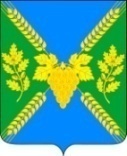 СОВЕТМОЛДАВАНСКОГО СЕЛЬСКОГО ПОСЕЛЕНИЯКРЫМСКОГО РАЙОНАРЕШЕНИЕ19.07.2018                                                                                                                            № 181село МолдаванскоеО внесении изменений в решение Совета  Молдаванского сельского поселения Крымского района от 24 ноября 2014 года № 9 «Об установлении земельного налога на территории  Молдаванского сельского  поселения Крымского района»Руководствуясь экспертным заключением управления по взаимодействию с органами местного самоуправления департамента внутренней политики администрации Краснодарского края, в целях актуализации правового акта устанавливающего на территории сельского поселения земельного налога в соответствии с Налоговым кодексом Российской Федерации, Совет  Молдаванского сельского поселения Крымского района, р е ш и л:1. Внести изменения в решение Совета  Молдаванского сельского поселения Крымского района от 24 ноября 2014 года № 9 «Об установлении земельного налога на территории  Молдаванского сельского  поселения Крымского района»  исключив из пунктов 4.1 и 4.2 слова «и физическими лицами, являющимися индивидуальными предпринимателями». 2. Настоящее решение опубликовать  и  разместить на официальном сайте администрации  Молдаванского сельского поселения Крымского района в информационно-телекоммуникационной сети «Интернет».3. Настоящее решение вступает в силу  со дня официального опубликования. Председатель Совета Молдаванскогосельского поселения Крымского района                                       Г.А.БулановичГлава Молдаванского сельского поселенияКрымского района                                                                       А.В.Улановский